INDICAÇÃO Nº 4367/2016Indica ao Poder Executivo Municipal a roçagem de mato e limpeza de terreno localizado entre a Rua Adélia Bertine e Rua Suécia, no Bairro Jardim Candido Bertine.Excelentíssimo Senhor Prefeito Municipal, Nos termos do Art. 108 do Regimento Interno desta Casa de Leis, dirijo-me a Vossa Excelência para indicar que, por intermédio do Setor competente, promova a roçagem de mato e limpeza de terreno localizado entre a Rua Adélia Bertine e Rua Suécia, no Bairro Jardim Candido Bertine, neste município.Justificativa:Este vereador foi procurado por munícipes, informando que o terreno está com muito mato, lixo e até móveis velhos, podendo provocar a proliferação de animais peçonhentos que podem invadir as residências, além de causar insegurança à população.Plenário “Dr. Tancredo Neves”, em 03 de agosto de 2.016.Carlos Fontes-vereador-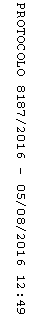 